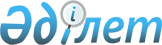 О внесении изменений в состав Консультативного комитета по статистикеРаспоряжение Коллегии Евразийской экономической комиссии от 5 июля 2016 года № 93      1. Внести в состав Консультативного комитета по статистике, утвержденный распоряжением Коллегии Евразийской экономической комиссии от 12 мая 2015 г. № 42, следующие изменения:

      а) включить в состав Консультативного комитета следующих лиц:      б) указать новую должность члена Консультативного комитета:      в) исключить из состава Консультативного комитета

Галова А.Ф., Базарову С.Т., Мусабека Е.Н., Умытбаева Б.А., Цой С.К. и Ульянова И.С. 

      2. Настоящее распоряжение вступает в силу по истечении 10 календарных дней с даты его опубликования на официальном сайте Евразийского экономического союза в информационно-телекоммуникационной сети «Интернет».      Председатель Коллегии

      Евразийской экономической комиссии         Т. Саркисян
					© 2012. РГП на ПХВ «Институт законодательства и правовой информации Республики Казахстан» Министерства юстиции Республики Казахстан
				От Республики БеларусьОт Республики БеларусьОт Республики БеларусьВеликий

Дмитрий Владимирович–заместитель начальника Главного управления платежного баланса и банковской статистики Национального банка Республики БеларусьКадников

Дмитрий Сергеевич–начальник отдела анализа и прогнозирования Департамента внешнеэкономической деятельности Министерства иностранных дел Республики БеларусьОт Республики КазахстанОт Республики КазахстанОт Республики КазахстанБуранбаева

Айгуль Мэлсовна–заместитель директора Департамента платежного баланса и валютного регулирования Национального Банка Республики КазахстанДжакамбаева

Корлан Сагындыковна–заместитель директора Департамента исследований и статистики Национального Банка Республики КазахстанКуразов

Анархан Туретаевич–директор Представительства Национальной палаты предпринимателей Республики Казахстан «Атамекен» в Российской ФедерацииХанжигитов

Нурлан Еркенович–главный эксперт Управления социальной и демографической статистики Комитета по статистике Министерства национальной экономики Республики КазахстанОт Российской ФедерацииОт Российской ФедерацииОт Российской ФедерацииКуприн

Роман Григорьевич–заместитель директора Департамента металлургии и материалов Министерства промышленности и торговли Российской ФедерацииРомашкина

Галина Николаевна–заместитель начальника Управления национальных счетов Федеральной службы государственной статистики;Голендеева

Татьяна Николаевна–заместитель руководителя Федеральной таможенной службы;